Master-/Bachelor-/Diplomarbeit zur Erlangung des akademischen Grades eines/einer [angestrebter Titel]Thema der AbschlussarbeitMaster-/Bachelor-/Diplomarbeit am Fachgebiet für Unternehmensrechnung und Wirtschaftsinformatik [Semester]vorgelegt am:		[Abgabedatum]von:			[Vor- und Zuname]Matrikel-Nr.:		[Matrikel-Nr.]Betreuer: 		[Betreuer]Themensteller: 	Prof. Dr. Frank TeutebergThema der SeminararbeitSeminararbeit am Fachgebiet für Unternehmensrechnung und Wirtschaftsinformatik im Rahmen des Seminars [Seminar][Semester]vorgelegt am:		[Abgabedatum]von:			[Vor- und Zuname]Matrikel-Nr.:		[Matrikel-Nr.]Betreuer: 		[Betreuer]Themensteller:	Prof. Dr. Frank TeutebergInhaltsverzeichnisAbbildungsverzeichnis	ITabellenverzeichnis	IAbkürzungsverzeichnis	ISymbolverzeichnis	I1	Kapitel	11.1	Unterkapitel	11.1.1	Abschnitt	11.1.1.1	Unterabschnitt	11.1.1.2	Ein Beispielbild	11.1.2	Abschnitt	12	Kapitel	12.1	Unterkapitel	12.1.1	Abschnitt	12.1.1.1	Unterabschnitt	1Literaturverzeichnis	IAnhang	IEhrenwörtliche Erklärung	IAbbildungsverzeichnisAbb. 1.1: Unternehmensrechnung und Wirtschaftsinformatik.	1TabellenverzeichnisTab. 2.1: Beispiel für eine Tabelle.	1AbkürzungsverzeichnisDHTML		Dynamic HTMLE-Business		Electronic BusinessHTML			Hypertext Markup LanguageURL			Uniform Resource LocatorSymbolverzeichnis			Standardabweichung			MittelwertDas Symbolverzeichnis ist angebracht, wenn die Ausarbeitung eine mathematische Ausrichtung hat.KapitelUnterkapitelAbschnitt Unterabschnitt Lorem ipsum dolor sit amet, consetetur sadipscing elitr, sed diam nonumy eirmod tempor invidunt ut labore et dolore magna aliquyam erat, sed diam voluptua. At vero eos et accusam et justo duo dolores et ea rebum. Stet clita kasd gubergren, no sea takimata sanctus est Lorem ipsum dolor sit amet. Lorem ipsum dolor sit amet, consetetur sadipscing elitr, sed diam nonumy eirmod tempor invidunt ut labore et dolore magna aliquyam erat, sed diam voluptua. At vero eos et accusam et justo duo dolores et ea rebum. Stet clita kasd gubergren, no sea takimata sanctus est Lorem ipsum dolor sit amet. Lorem ipsum dolor sit amet, consetetur sadipscing elitr, sed diam nonumy eirmod tempor invidunt ut labore et dolore magna aliquyam erat, sed diam voluptua. At vero eos et accusam et justo duo dolores et ea rebum. Stet clita kasd gubergren, no sea takimata sanctus est Lorem ipsum dolor sit amet. Duis autem vel eum iriure dolor in hendrerit in vulputate velit esse molestie consequat, vel illum dolore eu feugiat nulla facilisis at vero eros et accumsan et iusto odio dignissim qui blandit praesent luptatum zzril delenit augue duis dolore te feugait nulla facilisi. Lorem ipsum dolor sit amet, consectetuer adipiscing elit, sed diam nonummy nibh euismod tincidunt ut laoreet dolore magna aliquam erat volutpat. Ut wisi enim ad minim veniam, quis nostrud exerci tation ullamcorper suscipit lobortis nisl ut aliquip ex ea commodo consequat. Duis autem vel eum iriure dolor in hendrerit in vulputate velit esse molestie consequat, vel illum dolore eu feugiat nulla facilisis at vero eros et accumsan et iusto odio dignissim qui blandit praesent luptatum zzril delenit augue duis dolore te feugait nulla facilisi.Ein Beispielbild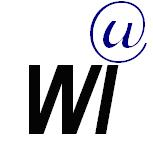 Abb. 1.1: Unternehmensrechnung und Wirtschaftsinformatik.(eigene Abbildung in Anlehnung an Teuteberg (2012))AbschnittLorem ipsum dolor sit amet, consetetur sadipscing elitr, sed diam nonumy eirmod tempor invidunt ut labore et dolore magna aliquyam erat, sed diam voluptua. At vero eos et accusam et justo duo dolores et ea rebum. Stet clita kasd gubergren, no sea takimata sanctus est Lorem ipsum dolor sit amet. Lorem ipsum dolor sit amet, consetetur sadipscing elitr, sed diam nonumy eirmod tempor invidunt ut labore et dolore magna aliquyam erat, sed diam voluptua. At vero eos et accusam et justo duo dolores et ea rebum. Stet clita kasd gubergren, no sea takimata sanctus est Lorem ipsum dolor sit amet. Lorem ipsum dolor sit amet, consetetur sadipscing elitr, sed diam nonumy eirmod tempor invidunt ut labore et dolore magna aliquyam erat, sed diam voluptua. At vero eos et accusam et justo duo dolores et ea rebum. Stet clita kasd gubergren, no sea takimata sanctus est Lorem ipsum dolor sit amet. Duis autem vel eum iriure dolor in hendrerit in vulputate velit esse molestie consequat, vel illum dolore eu feugiat nulla facilisis at vero eros et accumsan et iusto odio dignissim qui blandit praesent luptatum zzril delenit augue duis dolore te feugait nulla facilisi. Lorem ipsum dolor sit amet, consectetuer adipiscing elit, sed diam nonummy nibh euismod tincidunt ut laoreet dolore magna aliquam erat volutpat.KapitelUnterkapitelAbschnittUnterabschnittLorem ipsum dolor sit amet, consetetur sadipscing elitr, sed diam nonumy eirmod tempor invidunt ut labore et dolore magna aliquyam erat, sed diam voluptua. At vero eos et accusam et justo duo dolores et ea rebum. Stet clita kasd gubergren, no sea takimata sanctus est Lorem ipsum dolor sit amet. Lorem ipsum dolor sit amet, consetetur sadipscing elitr, sed diam nonumy eirmod tempor invidunt ut labore et dolore magna aliquyam erat, sed diam voluptua. At vero eos et accusam et justo duo dolores et ea rebum. Stet clita kasd gubergren, no sea takimata sanctus est Lorem ipsum dolor sit amet. Lorem ipsum dolor sit amet, consetetur sadipscing elitr, sed diam nonumy eirmod tempor invidunt ut labore et dolore magna aliquyam erat, sed diam voluptua. At vero eos et accusam et justo duo dolores et ea rebum. Stet clita kasd gubergren, no sea takimata sanctus est Lorem ipsum dolor sit amet. Tab. 2.1: Beispiel für eine Tabelle.(Quelle: Beispiel (1986))Duis autem vel eum iriure dolor in hendrerit in vulputate velit esse molestie consequat, vel illum dolore eu feugiat nulla facilisis at vero eros et accumsan et iusto odio dignissim qui blandit praesent luptatum zzril delenit augue duis dolore te feugait nulla facilisi. Lorem ipsum dolor sit amet, consectetuer adipiscing elit, sed diam nonummy nibh euismod tincidunt ut laoreet dolore magna aliquam erat volutpat.LiteraturverzeichnisVerweise auf andere Veröffentlichungen sollen im Harvard Stil erfolgen und sorgfältig auf Vollständigkeit, Richtigkeit und Konsistenz geprüft werden. Sie sollten im Fließtext folgendermaßen zitieren: (Adams 2006) mit dem zuerst genannten Namen des Autors oder (Adams & Brown 2006) unter Berufung auf beide Namen von zwei oder (Adams et al. 2006.), wenn es drei oder mehr Autoren sind. Eine Seitenangabe erfolgt durch das Hinzufügen eines Kommatas: (Adams 2012, S. 13). Weitere Informationen zum „Harvard Citation Style“ sind hier zu finden: http://guides.is.uwa.edu.au/harvard. Für Bücher:Harrow, R. (2005), No Place to Hide, Simon & Schuster, New York, NY.Für Buchkapitel: Calabrese, F.A. (2005), "The early pathways: theory to practice – a continuum", in Stankosky, M. (Ed.), Creating the Discipline of Knowledge Management, Elsevier, New York, NY, S. 15-20. Für Journals:Capizzi, M.T. and Ferguson, R. (2005), "Loyalty trends for the twenty-first century", Journal of Consumer Marketing, Bd. 22 Nr. 2, S. 72-80. Für Conference Proceedings:Jakkilinki, R., Georgievski, M. and Sharda, N. (2007), "Connecting destinations with an ontology-based e-tourism planner", in Information and communication technologies in tourism 2007 proceedings of the international conference in Ljubljana, Slowenien, 2007, Springer-Verlag, Wien, S. 12-32. Für Arbeitspapiere:Moizer, P. (2003), "How published academic research can inform policy decisions: the case of mandatory rotation of audit appointments", Arbeitspapier, Leeds University Business School, University of Leeds, Leeds, 28. März. Für Internetquellen:Castle, B. (2005), "Introduction to web services for remote portlets", URL: http://www-128.ibm.com/developerworks/library/ws-wsrp/ (abgerufen am 12. November 2007).Am Ende der Arbeit sollte ein Literaturverzeichnis in alphabetischer Reihenfolge geliefert werden:Calabrese, F.A. (2005), "The early pathways: theory to practice – a continuum", in Capizzi, M.T. and Ferguson, R. (2005), "Loyalty trends for the twenty-first century", Journal of Consumer Marketing, Bd. 22 Nr. 2, S. 72-80. Castle, B. (2005), "Introduction to web services for remote portlets", URL: http://www-128.ibm.com/developerworks/library/ws-wsrp/ (abgerufen am 12. November 2007).Harrow, R. (2005), No Place to Hide, Simon & Schuster, New York, NY.Jakkilinki, R., Georgievski, M. and Sharda, N. (2007), "Connecting destinations with an ontology-based e-tourism planner", in Information and communication technologies in tourism 2007 proceedings of the international conference in Ljubljana, Slowenien, 2007, Springer-Verlag, Wien, S. 12-32. Moizer, P. (2003), "How published academic research can inform policy decisions: the case of mandatory rotation of audit appointments", Arbeitspapier, Leeds University Business School, University of Leeds, Leeds, 28. März. Stankosky, M. (Ed.), Creating the Discipline of Knowledge Management, Elsevier, New York, NY, S. 15-20. AnhangAnhang 1Hier den Anhang Nr. 1 einfügen. Der nächste Anhang wird der Übersicht halber auf der folgenden Seite eingefügt.Anhang 2Hier den Anhang Nr. 2 einfügen usw.Ehrenwörtliche Erklärung/ Statutory Declaration“Ich versichere hiermit, dass ich die vorliegende Arbeit - bei einer Gruppenarbeit meinen gekennzeichneten Anteil - selbständig und ohne Benutzung anderer als der angegebenen Quellen und Hilfsmittel verfasst habe. Wörtlich übernommene Sätze oder Satzteile sind als Zitat belegt, andere Anlehnungen, hinsichtlich Aussage und Umfang, unter Quellenangabe kenntlich gemacht. Die Regelungen der Prüfungsordnung zur Täuschung habe ich zur Kenntnis genommen.Die Arbeit hat in gleicher oder ähnlicher Form noch keiner Prüfungsbehörde vorgelegen und ist nicht veröffentlicht. Sie wurde nicht, auch nicht auszugsweise, für eine andere Prüfungs- oder Studienleistung verwendet.“Bei schriftlichen Arbeiten, die zusätzlich in elektronischer Form einzureichen sind, ist folgender Satz hinzuzufügen:„Die von mir abgegebenen schriftlichen (gebundenen) Versionen der vorliegenden Arbeit stimmen inhaltlich mit der eingereichten elektronischen Fassung überein.“Ort, Datum: ………………………..…… Unterschrift: ……………………..…….“I hereby confirm that I have written the present thesis - in the case of group work, my marked share - independently and without the use of any source and aid other than stated. Verbatim sentences or parts of sentences are marked as a quotation, other allusions, in terms of statement and scope, are marked with a reference to the source. I have taken notice of the regulations on cheating in the examination regulations.The thesis has not been submitted to any examination authority in the same or a similar form and has not been published. It has not been used, not even in part, for any other examination or course work."In the case of written work which must be submitted additionally in electronic form, the following sentence must be added:"The hardcopy versions of this thesis are identical in content to the submitted electronic version.”Place, Date: ……………….………….…. Signature: ……….………………..…….